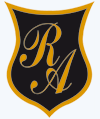     Colegio República ArgentinaO’Carrol  # 850-   Fono 72- 2230332                    Rancagua                                                   TAREA DE RELIGION SEXTOS AÑOSInstrucciones: Reflexionar en familia.¿Qué aprendiste en esta tarea?________________________________________________________________________________________________________________________________________________¿Cómo lo aprendiste?__________________________________________________________________________________________________________________________________________________________________________________________________________________________¿Por qué recordaremos a Jesús con el pan y el vino?____________________________________________________________________________________________________________________________________________________________________________________________________________________Son tiempos complicados para todo el mundo ¿Te has acordado de Jesús? ¿En qué momentos?  ___________________________________________________________________________________________________________________________________________________________________________________________________________________________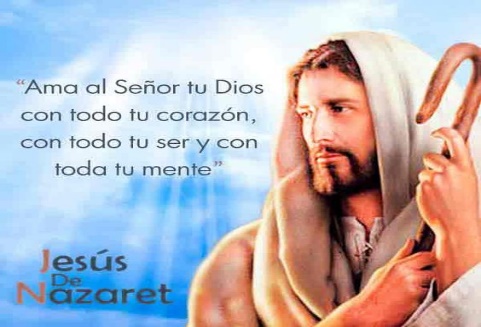 NO te olvides quedarte en casa junto a tu familia y sobre todo eleva una oración para que todo mejore… cariñosRefuerza lo visto anteriormente LA CUARESMA Y SEMANA SANTA“Para el que cree, la cruz es signo de amor y entrega, es signo de la verdadera vida.”En el siguiente recuadro se encuentran 21 palabras o frases relacionadas con el tiempo de la cuaresma y Semana Santa. Descúbrelas, márcalas y anótalas. Las palabras se ubican en forma vertical, horizontal y al revés. Con las letras sobrantes, si las unes línea por línea, encontrarás un mensaje que Jesús nos dejó. Ánimo y suerte. Eres capaz. Palabras:Mensaje:  Con las palabras que descubriste, completa la siguiente reflexión sobre el significado de cuaresma y semana santa:Después de reflexionar y vivenciar lo que Jesús hizo por ti…… ¿tú que haces o que piensas hacer por Él?Nombre:Curso:                                                             Fecha: Semana del 6 al 9 de abril,2020OA: Identificar lo acontecido el día jueves Santo y su importancia para todos los cristianos, través de textos, videos y actividades que ayudan a trabajar con interés y responsabilidad, en un clima de respetoNMIERCOLESDECENIZASAOMUERTEDIETIENNEBMARAMSERAUCYORAMOOSSRAQUULAUCSAPOUDIRTIODEPREPARACIONASQICTOUERLQLITURGIAAUNUREFLEXIONEENTREPGEREAYDCONVERSIONALANCIVIDCASAIDATNERAUCASVIGILIAPASCUALPOIIERSUOSPASCUAAONUYAVDOMINGODERAMOSMIGOSAVEUNADIVANECAMITLU181529163101741118512196132071421La____________________________________ de fraternidad es un tiempo litúrgico de la Iglesia quedura_________________________________.Comienza el ____________________________________________ y culmina el_____________________________________La Cuaresma es un tiempo de _______________________ a la celebración de la ______________,_____________ y ________________________ de Nuestro Señor Jesucristo, acontecimientos conocidos también como el ___________________________La Cuaresma es un tiempo de ________________, que simboliza la estadía de Jesús en el ______________. Es por esto, que se propone para estos días realizar pequeños sacrificios de____________________ y ____________________, como signos de __________________________y amor  a Dios.El color que utiliza  en este tiempo para la ________________ es el color ________________.En Semana santa, los días más importantes son: La ________________________ que se celebra el jueves santo; el _________________________, que se realiza el viernes santo y; la _________________________, que es la espera de la ________________________del Señor, lacelebración de la______________ que es la_________________________________ en Cristo, que  resucita por cada uno de nosotros.